ПОВІДОМЛЕННЯпро оприлюднення проекту наказу МВС «Про затвердження Положення про організацію системи психологічного забезпечення Національної поліції України».Відповідно до Закону України «Про Національну поліцію», підпункту 51 пункту 4 Положення про Національну поліцію, затвердженого постановою Кабінету Міністрів України від 28 жовтня 2015 року № 877, з метою організації системи психологічного забезпечення в Національній поліції України, приведення нормативно-правових актів у відповідність до законодавства України, Департаментом кадрового забезпечення Національної поліції України розроблено проект наказу МВС «Про затвердження Положення про організацію системи психологічного забезпечення Національної поліції України».Зауваження та пропозиції від фізичних та юридичних осіб приймаються до 17липня 2017 року на поштову адресу Національної поліції України: вул. Академіка Богомольця, 10, м. Київ, 01601, або на електронну адресу: dkz_10@police.gov.ua.Контактна особа: Гурська Ірина Олексіївна – Департамент кадрового забезпечення Національної поліції, робочий телефон (044) 254-73-71.Департамент кадрового забезпеченняНаціональної поліції УкраїниПро затвердження Положенняпро організацію системипсихологічного забезпеченняНаціональної поліції УкраїниВідповідно до Закону України «Про Національну поліцію», підпункту 51 пункту 4 Положення про Національну поліцію, затвердженого постановою Кабінету Міністрів України від 28 жовтня 2015 року № 877, з метою організації системи психологічного забезпечення поліцейських та працівників Національної поліції України та приведення нормативно-правових актів у відповідність до законодавства УкраїниНАКАЗУЮ:1. Затвердити Положення про організацію системи психологічного забезпечення Національної поліції України (далі – Положення), що додається.2. Визнати таким, що втратив чинність, наказ МВС від 28 липня 2004 року № 842 «Про подальший розвиток служби психологічного забезпечення оперативно-службової діяльності органів внутрішніх справ України», зареєстрований у Міністерстві юстиції України 27 жовтня 2004 року за № 1365/9964 (зі змінами).3. Департаменту формування політики щодо підконтрольних Міністрові органів влади та моніторингу МВС (Боднар В.Є.) забезпечити в установленому порядку подання цього наказу на державну реєстрацію до Міністерства юстиції України.4. Цей наказ набирає чинності з дня його офіційного опублікування.5. Контроль за виконанням цього наказу покласти на Голову Національної поліції України.ЗАТВЕРДЖЕНОНаказ Міністерства внутрішніх справ України___. ___. 2017 року № ___Положенняпро організацію системи психологічного забезпеченняНаціональної поліції УкраїниІ. Загальні положення1.        Це Положення регулює питання організації системи психологічного забезпечення в Національній поліції України, визначає завдання, функції, принципи її діяльності, повноваження психологів органів  і підрозділів Національної поліції України, особливості надання психологічної допомоги державним службовцям, поліцейським, іншим працівникам поліції (далі – працівники поліції).2.        Цим Положенням система психологічного забезпечення Національної поліції України (далі – система психологічного забезпечення) визначається як єдиний комплекс управлінських, організаційних, методичних, просвітницьких, психопрофілактичних, практичних психологічних заходів, спрямованих на вдосконалення роботи з кадрами, формування психологічної надійності, готовності працівників поліції до якісного виконання ними службових завдань у різних умовах діяльності, з метою збереження психологічного благополуччя працівників поліції,  зниження ризиконебезпечних чинників професійної діяльності на їх життя та здоров’я.  3.     У цьому Положенні терміни вживаються в таких значеннях:анкетування – це процес збору інформації з питань загально організаційних, управлінських, соціальних, економічних, демографічних складових діяльності службовими колективами, за допомогою анкет, що оформлені у вигляді опитувального листка з упорядкованим за змістом набором запитань; анкетування може застосовуватись для дослідження як індивідуально-психологічних, ділових якостей особистості, процесу її адаптації, оцінки  успішності у професійній діяльності, так і під час моніторингу стану соціально-психологічного клімату для оцінки ефективності професійної діяльності членів службового колективу, управлінських здібностей керівників; зважаючи на мету дослідження анкетування може бути анонімним, беззазначення особистих даних опитуваного, або відкритим, із зазначенням персональних даних опитуваного;дебрифінг – процес спеціально організованого обговорення кризової ситуації в групах працівників поліції, які спільно пережили стресогенну або трагічну подію, здійснюється з метою мінімізації психологічних страждань, отриманих внаслідок перенесених психологічних травм;експеримент – метод психологічного дослідження, що передбачає цілеспрямоване спостереження за певними психологічними, емоційними, поведінковими реакціями працівника поліції в умовах чітко регламентованих, заданих змін окремих характеристик або умов його проведення;експрес-діагностика – короткотермінове, стисле за процедурою цільове психодіагностичне дослідження працівника поліції, спрямоване на виявлення несприятливих для професійної діяльності психологічних станів; проводиться планомірно, щорічно, відносно усіх без винятку працівників поліції, у першу чергу тих, службова діяльність яких пов’язана з умовами підвищеної небезпеки, надмірним психоемоційним навантаженням; позапланова експрес-діагностика здійснюється під час комплектування груп для виконання особливо важливих операцій та після перебування працівників поліції в  екстремальних ситуаціях;екстремальні ситуації (умови) – вплив на організм людини постійно діючих або інтенсивних за характером стрес-факторів, які становлять реальну або потенційну загрозу життю або здоров’ю індивіда; супроводжуються яскраво вираженими негативними психоемоційними та функціональними станами, при цьому діяльність людини здійснюється на межі своїх можливостей завдяки залученню резервних сил організму; після перебування в екстремальних умовах з працівником поліції проводяться відповідні реабілітаційні заходи;інтерв’ю –  це вид бесіди, яка побудована згідно чіткого плану з обов’язковою фіксацією відповідей у відповідному протоколі, один із основних методів збору первинної психологічної інформації про особистість працівника поліції, також може використовується під час добору або  соціологічних опитувань;кімната психологічного розвантаження – це спеціально обладнане приміщення, що використовується для проведення сеансів релаксації, психокорекційних, психогігієнічних заходів з працівниками поліції, з  метою регуляції та відновлення їх функціонального, психоемоційного стану для підвищення ефективності професійної діяльності;кримінальний профайлінг – діяльність психологів спрямована на вивчення, аналіз та виявлення особистісних особливостей злочинців, їх жертв, спільних взаємовідносин, мотивації та дій під час скоєння злочину,                   з метою попередження та розкриття злочинів;лекційне заняття – форма навчального заняття, у ході якого розкриваються основні теоретичні засади з визначеної теми, висвітлюється позитивний досвід, напрацювання, сучасні досягнення психології та результати їх застосування на практиці, надаються рекомендації щодо оптимального використання даних знань у професійній діяльності працівників поліції; рейтинг керівника службового колективу – це кількісний показник управлінської компетентності та професійної успішності, що відображає авторитетність, важливість та  впливовість керівника на внутрішньо-організаційні процеси, загальний соціально-психологічний клімат та працездатність колективу, визначається шляхом проведення опитування, анкетування членів колективу;рефреймінг – процес трансформування (за допомогою переконань, інших мовних, психологічних стратегій) негативного сприйняття  людиною певної вражаючої події, що відбулася в ході її життєдіяльності,  шляхом усвідомлення особистістю іншого, конструктивного контексту цієї події, можливість використання отриманого досвіду для відкриття нових ресурсів подальшого укріплення психічного потенціалу та її розвитку;сеанс психологічної регуляції – це комплекс оптимально організованих методів та засобів психологічного впливу (у тому числі спеціально налаштованого освітлення, використання певної кольорової гами, ароматичного, музикального, звукового супроводу) спрямованих на відновлення ефективної працездатності людини у стадії наростаючої втоми; або для швидкого та ефективного зняття емоційного напруги, зниження впливу негативних проявів зовнішнього середовища, профілактики наслідків стресів та покращення загальних мобілізаційних ресурсів організму; а також з метою навчання працівників поліції різноманітним прийомам саморегуляції, зокрема аутогенному тренуванню, візуалізації, прогресивній м’язовій релаксації, емоційно-вольовому тренуванню.соціально-психологічний клімат у службових колективах – це якісна характеристика міжособистісних службових відносин у колективі яка виявляється у сукупності соціальних, організаційних, правових, економічних та психологічних умов, що сприяють або перешкоджають продуктивній діяльності колективу в цілому та всебічному розвитку окремо взятого працівника поліції;спостереження – метод психологічного вивчення, спосіб безпосередньо отримати первинну інформацію про особу, полягає в активному, систематичному, цілеспрямованому, планомірному та навмисному сприйнятті об'єкта, у ході якого отримується корисна інформація про зовнішні сторони, властивості та відносини досліджуваного;практичне заняття – форма навчального заняття, під час якого проводиться детальне вивчення та практичне відпрацювання окремих теоретичних положень з визначеної теми, проводиться з метою закріплення та контролю отриманих працівниками поліції знань у ході лекційного заняття, шляхом індивідуального виконання відповідно сформульованих завдань;психологічна надійність працівника поліції – це точність, стабільність, якість та ефективність діяльності працівника поліції протягом певного періоду на рівні, адекватному вимогам, а також його здатність  утримувати стійкість параметрів оптимальної працездатності під впливом екстремальних чинників та неочікуваних ситуацій;  обумовлюється рівнем підготовленості працівника поліції, його практичним досвідом, рівнем розвитку професійно важливих здібностей та навичок, ступенем виразності та стійкістю мотивації на досягнення необхідного результату в службовій діяльності; психологічна бесіда – основна форма збору первинної інформації про працівника поліції, метод встановлення емоційного контакту, налагодження довірливих стосунків для ефективного проведення подальшої психологічної роботи;  психологічна готовність працівника поліції – сукупність якостей і властивостей працівника поліції, що зумовлює стан змобілізованості його психіки, налаштованість на найбільш доцільні, активні та рішучі дії в складних чи небезпечних для життя й здоров’я умовах професійної діяльності;психологічний добір – процес визначення відповідності індивідуально-психологічних властивостей кандидата на посаду вимогам професійної діяльності, його придатності до успішного виконання службових обов’язків у типових та ускладнених умовах діяльності;психодіагностичне дослідження – це чітко регламентована процедура психологічного вивчення особи, що проводиться з використанням формалізованих методик (тести, опитувальники, проективні, психофізіологічні методики) та малоформалізованих методик (спостереження, бесіди, інтерв’ю, експериментальні інтерактивні техніки, аналіз продуктів діяльності індивіда);психологічна допомога – заходи психологічного спрямування, що націлені на відновлення оптимального психоемоційного стану людини, нормалізацію та покращення функціонування психічних процесів для ефективної реалізації особистості у професійної діяльності та власному житті;психологічне інформування (інструктаж) – стисле інформування працівників поліції перед виконанням ними службових завдань у типових, або екстремальних умовах несення служби для формування необхідної психологічної установки, готовності, емоційного настрою на ефективне виконання завдань;психологічна робота – послідовна, цілеспрямована, якісна діяльність психологів, що спрямована на формування, підтримку та відновлення психоемоційного та функціонального стану працівників поліції, забезпечення їх психологічної готовності під час виконання професійних завдань у різноманітних  умовах службової діяльності Національної поліції України;психопрофілактична робота – це комплекс організаційних, соціальних, психологічних, реабілітаційних та медичних заходів, спрямованих на своєчасне виявлення та запобігання несприятливих станів працівників поліції, проявів у них залежної, деструктивної, суїцидальної поведінки, конфліктів у службовій діяльності, інших негативних явищ, викликаних специфікою та умовами службової діяльності; реалізується шляхом злагодженої, доцільно організованої взаємодії суб’єктів системи психологічного забезпечення спрямованої на підтримку оптимальної працездатності працівників поліції та надання їм своєчасної необхідної психологічної,  консультативної, соціальної, правової, юридичної та іншої необхідної допомоги;психологічне консультування – спеціально організоване спілкування, у процесі якого психолог допомагає працівникові поліції відкрити власні психічні ресурси у подоланні особистих криз, складних життєвих ситуацій, розв’язані конфліктів та налагодженні процесу ефективної комунікації з оточуючими;психологічна корекція – це доцільно організована система психологічних впливів, спрямованих на усунення проблем або недоліків індивідуального розвитку особистості, несприятливих психофізіологічних, емоційних станів, що здійснюється з метою відновлення психологічного  благополуччя людини, підвищення її адаптивних можливостей та розширення діапазону реагування у зовнішньому середовищі;психологічна реабілітація – система спеціальних психологічних методів оздоровчого впливу на працівника поліції для нормалізації його психоемоційного стану під час або після перебування його у важкому стресі, проводиться з метою запобігання розвитку посттравматичних стресових розладів у працівників поліції та поступової їх адаптації до звичайних умов життєдіяльності;психологічний портрет злочинця – це система відомостей, про психологічні, соціальні, біографічні, демографічні ознаки особи (чи групи осіб) важливі з погляду її виявлення та кримінальної ідентифікації; психолого-криміналістичний метод вивчення особистості злочинця, як суб’єкта антигромадського діяння, що вимагає системного розкриття соціально-психологічних якостей людини, яка винна в здійснені кримінального караного діяння, включаючи особливості її психічного складу, що виражають внутрішні передумови здійснення цього діяння, чинники їх формування та шляхи їх виправлення;психологічний супровід переговорного процесу – комплекс організаційних, психологічних та просвітницьких заходів, спрямованих на розвиток ефективних стратегій поведінки працівників поліції у переговорних ситуаціях в екстремальних умовах, пов’язаних з терористичними актами, захопленням заручників, а також з метою попередження, розкриття та розслідування злочинів;психологічне тестування (тестування) – вид психологічної діагностики, що застосовується для визначення придатності особи для виконання тих чи інших функцій; процес тестування включає: подачу тестового набору, визначення реакції об’єкта тестування на тестовий набір, оцінку реакції та висновки;психологічний тренінг (тренінг) – форма активного навчання, спрямована на розвиток знань, умінь, навичок, соціальних та професійно важливих установок, для чого застосовуються різноманітні інтерактивні форми навчання (рольові ігри, змодельовані ситуації, експериментальні завдання, комп’ютерні програми, смуги перешкод, передові технології); тривалість тренінгу може варіюватися від 1 до 6 робочих днів, в залежності від мети та завдань.4.        Складові системи психологічного забезпечення Національної поліції України.1)           Суб’єктами, задіяними в організації та практичному втіленні основних завдань системи психологічного забезпечення (далі – суб’єкти системи психологічного забезпечення) є:керівники структурних підрозділів центрального органу управління поліцією, територіальних органів поліції, їх територіальних (відокремлених) підрозділів, міжрегіональних територіальних органів поліції, підприємств, закладів та установ, що належать до сфери управління поліції (далі – органи і підрозділи поліції);керівники підрозділів психологічного забезпечення, психологи органів та підрозділів поліції (далі – психологи).Суб’єкти системи психологічного забезпечення у своїй діяльності керуються Конституцією України, Законом України «Про Національну поліцію», постановою Кабінету Міністрів України від 28 жовтня 2015 року № 877 «Про затвердження Положення про Національну поліцію», іншими актами законодавства України, організаційно-методичними документами Національної поліції України та цим Положенням.2)        Об’єктами системи психологічного забезпечення є психічні процеси, стани, якості особистості, закономірності її розвитку, соціально-психологічні процеси взаємодії та адаптації особи до різноманітних умов професійної діяльності в Національній поліції України.3)        Особами, відносно яких здійснюються заходи психологічного забезпечення є :кандидати на службу в Національну поліцію;працівники поліції;члени сімей працівників поліції, за особистим зверненням. ІІ. Завдання та принципи роботи системи психологічного забезпечення Національної поліції України1.     Створення системи  психологічного  забезпечення обумовлене необхідністю реалізації таких основних завдань:1)                 формування професійно-психологічної надійності працівників поліції  шляхом ретельного психологічного добору, раціональної розстановки кадрів та максимального розкриття їх потенціальних можливостей;2)                 формування психологічної готовності працівників поліції до ефективного виконання ними професійних завдань у різноманітних умовах службової діяльності;3)                 здійснення психопрофілактичної роботи, зведення до мінімуму негативного впливу на працівників поліції шкідливих факторів службової діяльності, надання необхідної психологічної допомоги учасникам бойових дій, а за потреби – членам їх сімей, з метою збереження їх фізичного здоров’я та психологічного благополуччя;4)                 створення оптимальних соціально-психологічних умов для ефективної професійної діяльності працівників поліції та службових колективів; 5)                 психологічне супроводження оперативних заходів та слідчих дій. 2.           Відповідно до основних завдань, система психологічного забезпечення Національної поліції України включає наступні напрямки діяльності:1)психологічне вивчення – це процес визначення у особи провідних індивідуально-психологічних особливостей, якостей і рис характеру, мотивації її поведінки, емоційних реакцій та станів, закономірностей перебігу психічних процесів, рівня розвитку інтелекту, особливостей мислення, пам’яті, уваги, емоційно-вольової сфери, способу прийняття самостійних рішень, наявності лідерських тенденцій, загального розвитку комунікативних якостей, схильності до управлінської діяльності, прогнозування стресостійкості, успішності в певних умовах професійної діяльності, психологічної готовності до несення служби в екстремальних ситуаціях; реалізується шляхом чітко регламентованої, стандартизованої, об’єктивізованої процедури психологічного дослідження, яка здійснюється з використанням формалізованих методик (тести, опитувальники, проективні та психофізіологічні методики) та малоформалізованих методик (спостереження, бесіди, інтерв’ю, аналіз продуктів діяльності індивіда);2)психологічна підготовка – це процес формування  у працівників поліції професійно-психологічної надійності, стійкості, готовності до різноманітних умов службової діяльності, навичок конструктивної комунікації з різними верстами та категоріями населення; реалізується шляхом проведення навчальних, практичних занять з використанням інтерактивних форм та методів навчання (ділових ігор, тренінгів, практичного відпрацювання смуг перешкод);3)психопрофілактична робота – це комплекс організаційних, соціальних, психологічних заходів, що проводяться з метою підтримки оптимальної працездатності працівників поліції, зведення до мінімуму впливу на них несприятливих чинників службової діяльності, збереження їх психічного та фізичного здоров’я; реалізується шляхом комплексу психологічних діагностичних, просвітницьких, практичних  заходів та передбачає проведення цільових психодіагностичних досліджень, експрес-діагностики, консультування, заходів психокорекції, функціонування психотренінгових комплексів, кімнат психологічного розвантаження, сприяння в організації та проведенні психологічної реабілітації працівників поліції, які перебували в екстремальних ситуаціях;4)соціально-психологічне супроводження службових колективів – це процес формування оптимальних соціально-психологічних умов для підтримки оптимальної працездатності та ефективної діяльності службових колективів; реалізується шляхом періодичного моніторингу стану соціально-психологічного клімату в службових колективах, оцінки рейтингу керівництва, виявлення чинників, що деструктивно позначаються на ефективності діяльності та працездатності службових колективів, а також сприяння в оптимізації соціально-психологічного клімату, проведення заходів корекції внутрішньо колективних відносин, надання рекомендацій;5)психологічна підтримка оперативних заходів та слідчих дій – комплекс організаційних, просвітницьких, психологічних заходів спрямованих на підвищення ефективності діяльності працівників поліції у процесі розкриття та розслідування злочинів; здійснюється шляхом надання відповідних психологічних консультацій працівникам поліції, проведення кримінального профайлінгу в ході проведення оперативних заходів та слідчих дій.3.    У основу системи  психологічного  забезпечення  покладено  такі принципи роботи:1)      правомірності – вся діяльність системи психологічного забезпечення  здійснюється в суворій відповідності до законодавства України, нормативно-правових актів та організаційно-розпорядчих документів;2)      добровільності – будь-які заходи психологічного спрямування стосовно особи здійснюються виключно за її добровільної згоди та активної участі, цілеспрямованої власної діяльності спрямованої на розвиток психологічних, професійно важливих якостей, навичок, а також усунення проблем або недоліків індивідуального розвитку, несприятливих психофізіологічних або емоційних станів;3)      гуманізму – діяльність суб’єктів системи психологічного забезпечення ґрунтується на загальнолюдських, моральних, етичних цінностях та ідеалах, задля всебічного, гармонійного розвитку особистості, її поваги, збереження здоров’я та психологічного благополуччя;4)      науковості та об’єктивності – наукове обґрунтування підходів, форм та методів психологічної роботи, застосування в практичній діяльності апробованих, валідних та надійних психологічних діагностичних методів, методик і технологій, а також відповідної кваліфікації, компетенції та неупередженості психологів;5)      всебічності – вивчення та врахування закономірностей  проявів психіки людини в професійній діяльності з метою підвищення її ефективності в різноманітних умовах службової діяльності;6)      комплексності – реалізація психологічного забезпечення, яке здійснюється завдяки взаємопов’язаній, цілісній системі, взаємодоповнюючих доцільних форм та методів роботи для досягнення високого професіоналізму працівників поліції, формування їх психологічної стійкості, готовності та витривалості;7)      конфіденційності – суб’єкти системи психологічного забезпечення несуть персональну відповідальність відповідно до законодавства України за збереження інформації отриманої у ході проведених відносно працівників поліції заходів психологічного забезпечення;8)      науково-практичного розвитку – забезпечення професійної підтримки та допомоги суб’єктам системи психологічного забезпечення, що  реалізується шляхом науково-методичної підтримки, психологічної допомоги, яка може надаватися у формах супервізії, інтервенції, навчальних семінарів і тренінгів.4.    Основними формами та методами роботи в системі психологічного забезпечення є:1) форми навчального процесу (лекція, практичне заняття, тренінг);2) форми надання психологічної допомоги - індивідуальна та групова;3) психологічні методи дослідження: формалізовані методики (тести, опитувальники, проективні та психофізіологічні методики) та малоформалізовані описові методики (спостереження, бесіди, інтерв’ю, аналіз продуктів діяльності індивіда);4) експериментальні методи (природний та формуючий експеримент);5) методи активного впливу на особистість (психологічна консультація, корекція, дебрифінг, рефреймінг, психологічний тренінг, психологічна допомога та реабілітація).ІІІ. Функції системи психологічного забезпечення1.        За напрямком психологічного вивчення:1)       здійснення психодіагностичного дослідження, відповідно до затверджених в установленому порядку психодіагностичних методик, під час добору (конкурсу) та просування по службі поліцейських, психологічного супроводження працівників поліції (уключаючи тих, які перебували в екстремальних ситуаціях, безпосередньо брали участь у бойових діях, проведенні антитерористичних операцій), в інших випадках, передбачених законодавством України;2)      підготовка відповідних висновків, надання рекомендацій щодо прогнозування ступеню професійної успішності працівників поліції у різноманітних умовах несення служби, раціональної розстановки та максимального розкриття їх потенціальних можливостей;3)     участь у роботі робочих груп, створених атестаційними комісіями та поліцейськими комісіями органів Національної поліції України, а також у проведенні засідань зазначених комісій у разі включення психолога до їх складу;4)      взаємодія з науково-дослідними підрозділами та установами з питань розроблення психограм, апробації, рестандартизації нових сучасних методів психологічної діагностики, проведення інших наукових досліджень на ґрунті вивчення особливостей діяльності працівників поліції з метою вдосконалення методик та критеріїв професійного психологічного добору (конкурсу), просування по службі працівників поліції, раціональної розстановки, прогнозування їх здатності до навчання та виконання оперативно-службових завдань.2.        За напрямком психологічної підготовки працівників поліції:1)     проведення в системі службової підготовки та підвищення кваліфікації працівників поліції навчальних лекційних, практичних занять та тренінгів різної тематики, спрямованих на розвиток професійно важливих якостей, формування психологічної стійкості в екстремальних ситуаціях, навичок ефективної взаємодії у службовому колективі, конструктивної комунікації та толерантного ставлення до різних верств населення;2)     участь у проведенні цільових інструктажів (психологічне інформування) працівників поліції, які направляються для несення служби в екстремальних умовах (зведені загони, що відряджаються до зони проведення антитерористичної операції,  залучаються до охорони публічного порядку при масових заходах);3)     організація та проведення тренінгів з актуальної для професійної діяльності працівників поліції, формування необхідних професійних, поведінкових та комунікативних навичок, психологічної готовності до дій у різноманітних службових ситуаціях, практичне відпрацювання працівниками поліції психологічної смуги перешкод;4)     вивчення передового міжнародного досвіду щодо ефективних форм та методів професійної психологічної підготовки працівників поліції, впровадження сучасних новітніх психологічних, тренінгових методів навчання у практичну діяльність системи психологічного забезпечення Національної поліції, розробка відповідних методичних рекомендації. 3.        За напрямком здійснення психопрофілактичної роботи:1)       проведення цільових психодіагностичних досліджень, у тому числі експрес-психодіагностики, з метою виявлення у працівників поліції несприятливих психоемоційних станів, що заважають або ускладнюють ефективне виконання ними службових обов’язків, знижують загальну працездатність, негативним чином позначаються на їх психологічному благополуччі або здоров’ї;2)       психологічний відбір працівників поліції до складу штатних або зведених підрозділів, загонів, що направляються для несення служби до зони проведення антитерористичної операції, здійснення оцінки їх психологічної готовності до служби в екстремальних умовах;3)       психологічна підготовка працівників поліції до несення служби            у  зоні ведення бойових дій, проведення антитерористичної операції, що здійснюється шляхом проведення відповідних інструктажів, занять, тренінгів щодо формування психологічної готовності до ситуацій підвищеної небезпеки,  відпрацювання практичних навичок психологічної саморегуляції та правил спілкування з населенням у ситуаціях підвищеної небезпеки; 4)       проведення психодіагностики наявних психоемоційних станів у  працівників поліції, які брали участь у бойових діях, проведенні антитерористичної операції, після їх перебування в екстремальних ситуаціях, пов’язаних з ризиком для життя та здоров’я, з метою діагностики їх наявного психоемоційного стану та ступеню психологічної готовності до виконання ними службових обов’язків в умовах мирного життя; 5)        здійснення індивідуального психологічного консультування працівників поліції з питань подолання особистих криз, складних життєвих ситуацій, розв’язані конфліктів та налагодженні процесу ефективної комунікації з оточуючими;6)        здійснення психологічної корекції, спрямованої на усунення проблем або недоліків індивідуального особистісного розвитку, несприятливих психофізіологічних, емоційних станів, яка проводиться з метою підвищення адаптивних можливостей людини, відновлення її психологічного благополуччя, розширення поведінкового діапазону;7)        проведення відповідних заходів психологічного спрямування з працівниками поліції, які потребують додаткової психологічної допомоги, ведення роботи в групі психологічної підтримки;8)        організація та забезпечення роботи кімнат психологічного розвантаження, проведення сеансів психологічної релаксації, з метою зниження впливу негативних проявів зовнішнього середовища, профілактики наслідків стресів та покращення загальних мобілізаційних ресурсів організму, а також з метою навчання працівників поліції різноманітним прийомам саморегуляції; 9)        проведення інших групових форм та методів психопрофілактичної роботи з працівниками поліції, у тому числі тренінгів з формування оптимальної психологічної готовності до виконання ними службової діяльності в екстремальних умовах, розвитку навичок ефективної професійної комунікації, психологічної витривалості, стресостійкості, формування лідерства та прихильності до здорового способу життя;10)    надання психологічної допомоги працівникам поліції після їх перебування в екстремальних ситуаціях, пов’язаних із виконанням оперативно-службових завдань, у тому числі у ході проведення антитерористичних операцій, застосуванням вогнепальної зброї і спецзасобів, отриманням значних психогенних навантажень;11)    сприяння у межах компетенції у проведенні психологічної реабілітації працівників поліції вищезазначеної категорії для досягнення стану психологічного благополуччя, відновлення їх загальної функціональності та зведення до мінімуму шкідливих факторів службової діяльності.12)     участь у службових розслідуваннях надзвичайних подій, пов’язаних із самогубствами та самоушкодженнями працівників поліції; аналіз психологічних передумов скоєння працівниками поліції самогубств,  підготовка відповідних нормативно-розпорядчих,  методичних документів                з питань психологічної профілактики подібних  надзвичайних подій;13)     надання консультативної допомоги працівникам поліції в питаннях професійного спілкування та ефективної взаємодії з різними верствами населення, представниками маргінальних груп, засобів масової інформації;14)    вивчення потреб Національної поліції України у галузі впровадження та використання перспективних та новітніх досягнень психології, формування відповідних замовлень щодо їх розроблення та апробації науково-дослідними установами для подальшого практичного використання в професійній діяльності.4.           За напрямком соціально-психологічного супроводження службових колективів Національної поліції України:1)       здійснення моніторингу стану соціально-психологічного клімату в службових  колективах, визначення умов, причин, чинників, що сприяють або перешкоджають продуктивній діяльності працівників поліції;2)       вивчення рейтингу керівництва в службових колективах, здійснення соціометричних досліджень, проведення анкетування, експертних оцінок, підготовка відповідних висновків щодо рівня професійної авторитетності та впливовості керівників колективу на загальну продуктивність діяльності;3)       надання рекомендацій щодо поліпшення стану соціально-психологічного клімату, оптимального стилю управління, вирішення або профілактики конфліктів у колективах, режиму праці та відпочинку, створення умов здорової конкуренції та суперництва у службовому середовищі;4)       проведення тренінгів з питань лідерства, формування навичок постановки завдань та здійснення контролю,  ефективної професійної комунікації та організації управлінської діяльності для створення оптимального внутрішньо колективного клімату;5)       здійснення відповідних індивідуальних та групових психологічних консультацій, проведення практичних занять, тренінгів з працівниками поліції, що спрямовані на налагодження групової взаємодії, ефективної професійної комунікації, організації робочого простору та раціонального розподілу часу;6)       надання психологічної допомоги, проведення відповідних заходів щодо оптимізації соціально-психологічного клімату в органах і підрозділах поліції спрямованих на підвищення ефективності службової діяльності колективів.5.           За напрямком психологічного супроводження оперативних заходів та слідчих дій:1)             консультування працівників поліції з психологічних аспектів здійснення оперативно-розшукової та слідчої діяльності;2)             надання кризової психологічної допомоги працівникам поліції, які постраждали внаслідок злочинів та терористичних актів;3)             надання консультативної та практичної допомоги працівникам поліції з питань прийомів ефективної комунікації з різними категоріями громадян під час проведення оперативних заходів та слідчих дій;4)             складання психологічних портретів осіб, які становлять службовий інтерес.ІV. Загальна організація системи психологічного забезпечення Національної поліції України1.        Організація системи психологічного забезпечення в органах і підрозділах поліції здійснюється на постійній та плановій основі відповідно до вимог законодавства України.2.        Керівники органів та підрозділів Національної поліції України відповідають за належне функціонування системи психологічного забезпечення у підпорядкованих колективах, забезпечують планомірне та своєчасне залучення психологів до проведення відповідних заходів психологічного спрямування з працівниками поліції, створюють належні умови для проведення відповідної психологічної роботи, за результатами наданих психологічних рекомендацій проводять необхідні заходи щодо покращення ефективності діяльності службових колективів. 3.        Організаційно-методичне керівництво та координація функціонування системою психологічного забезпечення в Національній поліції України здійснюється підрозділами кадрового забезпечення органів та підрозділів Національної поліції України. Головним підрозділом, що забезпечує організаційно-методичне керівництво та координацію функціонування системи психологічного забезпечення в Національній поліції України, є Департамент кадрового забезпечення Національної поліції України.4.        Практичні заходи психологічного спрямування відносно працівників поліції здійснюють психологи органів та підрозділів Національної поліції України, які відповідають за своєчасність, якість, результативність, ефективність проведеної роботи, дотримання у своїй діяльності основних принципів та етичних стандартів.5.        Штатна чисельність психологів в органах, підрозділах Національної поліції визначається залежно від допустимих норм службового навантаження, згідно основних напрямків психологічного забезпечення              та становить не більше 400 працівників поліції на одного психолога.6.        На посади психологів органів і підрозділів поліції, у тому числі керівників підрозділів психологічного забезпечення, призначаються фахівці  з вищою психологічною освітою кваліфікаційного рівня бакалавра, магістра (спеціаліста). 7.        Призначення керівників підрозділів психологічного забезпечення Національної поліції України в обов’язковому порядку погоджуються з Департаментом кадрового забезпечення Національної  поліції України.   8.        Здійснення методичної координації діяльності психологів Національної поліції України за напрямками системи психологічного забезпечення покладається на начальника відділу психологічного забезпечення Управління соціально-психологічної роботи та проходження служби Департаменту кадрового забезпечення Національної поліції України.  9.        Залучення психологів до інших видів діяльності, що не пов’язані з їх професійними обов’язками, забороняється.10.     Професійне втручання в діяльність психолога можливе лише з боку психолога підрозділу психологічного забезпечення вищого рівня, наділеного відповідними повноваженнями.11.     Обліковою документацією системи психологічного забезпечення є:карта психологічного супроводження працівника поліції (додаток), у якій фіксується основна біографічна інформація, долучаються та зберігаються матеріали щодо проведених заходів та їх результатів;протоколи спостережень, бесід, психологічного тестування, довідки за результатами надання консультативної або психокорекційної допомоги працівнику поліції (далі – відомості індивідуально-психологічного характеру); журнали обліку результатів роботи відповідно до визначених напрямків діяльності системи психологічного забезпечення Національної поліції України.12.     Відомості індивідуально-психологічного характеру, отримані у ході проведення психологічних заходів з працівниками поліції належать                  до конфіденційної інформації, перебувають виключно у користуванні психолога; іншим посадовим особам можуть надаватися лише у випадках, передбачених законодавством України.V. Організація роботи з працівниками поліції, які потребують психологічної підтримки та допомоги.1.   Організація роботи з працівниками поліції, які потребують психологічної підтримки та допомоги (далі – група психологічної підтримки та допомоги, або ГППД), обумовлена необхідністю своєчасної профілактики надзвичайних подій серед працівників поліції, підвищення рівня їх адаптаційних можливостей до умов службової діяльності, збереження фізичного здоров’я та забезпечення загального психологічного благополуччя.2.   ГППД утворюється шляхом визначення кола працівників поліції, які потребують першочергової психологічної допомоги та підтримки, з метою своєчасного усунення та нейтралізації проблем психологічного походження та швидкого відновлення належної функціональності працівників поліції, а також для ефективного, раціонального розподілу зусиль психологів та здійснення цільових психопрофілактичних заходів.3.    З метою збереження життя, здоров’я та психологічного благополуччя працівників поліції,  профілактики несприятливих явищ у колективах, для своєчасного надання психологічної допомоги, керівники територіальних органів поліції, їх територіальних (відокремлених) підрозділів, міжрегіональних територіальних органів поліції зобов’язані невідкладно усно та письмово повідомляти  психологів про випадки:1)   застосування працівником поліції вогнепальної зброї, або застосування вогнепальної зброї проти нього;2)   перебування працівника поліції в екстремальних ситуаціях, у тому числі пов’язаних із загибеллю або отриманням тяжких тілесних ушкоджень людей;3)   перебування працівника поліції у якості заручника, або ведення переговорів із злочинцями щодо визволення захоплених ними заручників;4)   наявних різких змін у поведінці працівника поліції, зокрема:істотне зниження успішності виконання професійних завдань на фоні   різкого погіршення загального стану здоров’я, підвищеної хворобливості, постійних скарг на хронічну втому, погане самопочуття;надміру різкі перепади емоційного фону, низький емоційний самоконтроль, підвищена збудливість, конфліктність, агресивність, дратівливість,  неадекватне гостре реагування на звичайні подразники буденного життя або, навпаки, апатичність, відособленість, крайня емоційна холодність, байдужість, відчуженість;неспроможність будувати конструктивні службові міжособистісні стосунки, надмірна екзальтованість поведінки, відхилення від загальноприйнятих норм;прояви залежної поведінки, надмірне вживання алкоголю,  тютюну, трудоголізм, ігрова залежність, випадки вживання психоактивних речовин;прояви деструктивної, руйнівної для життя та здоров’я поведінки,  висловлювання намірів покінчити життя самогубством, пресуїцидальна поведінка.4.   Рішення про включення працівника поліції до ГППД приймається психологом на підставі результатів співбесіди, об’єктивних даних його поглибленого психодіагностичного вивчення, інформації наданої безпосереднім керівництвом та добровільної згоди працівника поліції на участь у заходах психологічної підтримки та допомоги. 5.   Заходи психопрофілактичної роботи з працівниками поліції, які потребують психологічної допомоги та підтримки, у встановленому  порядку здійснюються виключно психологами Національної поліції України.6.   Робота з працівниками поліції, яких віднесено до ГППД, може проводитись як в індивідуальній, так і груповій формах. 7.   Термін перебування працівника поліції в ГППД та обсяг заходів психологічної роботи, встановлюються безпосередньо психологом, який здійснює психопрофілактичні заходи, залежать від загального психоемоційного стану особи та досягнутих результатів психокорекції, але не можуть перевищувати 1 рік.8.   У разі відсутності позитивної динаміки в психоемоційному стані працівника поліції протягом шести місяців, психологскладає довідку про результати його психологічного супроводження, яка затверджується керівником підрозділу психологічного забезпечення, для інформування фахівців закладів охорони здоров’я, на обслуговуванні яких перебуває працівник поліції. А працівник поліції направляється для проходження позачергового психіатричного профілактичного огляду. 9.   У випадку виявлення в працівника поліції, під час несення ним служби, ознак психічного розладу, така особа в установленому порядку відсторонюється від виконання службових обов’язків та направляється               до спеціалізованих медичних закладів для надання невідкладної психіатричної допомоги.VІ. Матеріально-технічне забезпечення системи психологічного забезпечення Національної поліції України.1.           Керівники органів та підрозділів Національної поліції України створюють належні умови для якісного функціонування підпорядкованих підрозділів  психологічного забезпечення, виділяють необхідну кількість службових приміщень, обладнаних меблями, комп’ютерною та організаційною технікою, науково-методичними посібниками, психодіагностичним інструментарієм, іншим необхідним обладнанням, зокрема: 1) для належної організації, якісного проведення індивідуальної психологічної, консультативної роботи з працівниками поліції, а також навчання їх навичкам саморегуляції, проведення групових сеансів релаксації створюються кімнати психологічної розвантаження, для чого кожен психолог органів та підрозділів поліції забезпечується окремим приміщенням, що відповідає таким вимогам:площа приміщення становить не менше 15 м2 ;висота стелі - не менше 2,5 м2;освітленість, температура, вологість повітря, звукоізоляція повинні відповідати  санітарно-гігієнічним нормам;стіни приміщення пофарбовані в нейтральні пастельні кольори;приміщення обладнується стільцями, письмовим столом, тумбою, шафою, сейфом, м’якими кріслами з підлокітниками;робоче місце психолога забезпечується необхідною організаційною, комп’ютерною технікою, засобами зв’язку, відповідною акустичною, освітлювальною системами, іншим релаксаційним обладнанням та пристроями.2) для проведення з працівниками поліції групових заходів психологічного спрямування (навчальних, практичних занять, тренінгів, психодіагностичних вивчень, тестувань, експрес-досліджень) виділяється спеціально обладнане, або пристосовується наявне службове приміщення, що відповідає таким вимогам:площа приміщення становить не менше 25 м2;висота стелі - не менше 2,5 м;освітленість, температура, вологість повітря, звукоізоляція повинні відповідати санітарно-гігієнічним нормам;приміщення оснащується відповідною кількістю письмових столів, стільців необхідним наочно-методичним або автоматизованим психодіагностичним обладнанням.2.           Для оперативності у наданні необхідної психологічної допомоги працівникам поліції психологи забезпечуються службовим автомобільним транспортом.3.           Для потреб системи психологічного забезпечення Національної поліції України може залучатися технічна допомога у межах угод та спільних програм з урядами іноземних країн, міжнародними та громадськими організаціями, а також інших джерел не заборонених законодавством України.VІІ. Психологи органів та підрозділів Національної поліції України в межах наданих повноважень :1)        здійснюють психодіагностичне вивчення осіб, відносно яких здійснюються заходи психологічного забезпечення, за результатами якого складають відповідні довідки,  формулюють прогностичні висновки;2)        проводять експрес-діагностику працівників поліції, яка спрямована на виявлення несприятливих для професійної діяльності індивідуальних психологічних станів особистості, або під час комплектування груп для виконання особливо важливих операцій та після перебування працівників поліції в  екстремальних ситуаціях;3)     здійснюють відповідні психопрофілактичні заходи з працівниками поліції, які потребують психологічної допомоги та підтримки;4)     проводять консультування, організовують дебрифінги, рефреймінги, здійснюють інші доцільні заходи психокорекції, з метою підтримання оптимальної працездатності працівників поліції, зведення до мінімуму впливу несприятливих чинників службової діяльності, збереження їх психічного та фізичного здоров’я;5)     забезпечують функціонування кімнат психологічного розвантаження, проводять сеанси релаксації;6)     у межах компетенції надають сприяння в організації та проведенні психологічної реабілітації працівників поліції;7)        здійснюють психологічну підготовку працівників поліції, проводять навчальні, практичні заняття та тренінги з метою  формування  навичок конструктивної комунікації, ефективної взаємодії з різними категоріями населення, надання постраждалим першої психологічної допомоги, навчання прийомам психологічної саморегуляції;8)        приймають участь у відпрацювання психологічної смуги перешкод під час формування у працівників поліції ефективних професійних навичок підтримання належної функціональності, психологічної стійкості, готовності до різноманітних умов службової діяльності, ефективних алгоритмів поведінки в екстремальних умовах діяльності;9)        здійснюють моніторинг стану соціально-психологічного клімату в службових колективах, проводять оцінку рейтингу керівництва органів, підрозділів Національної поліції України;10)   проводять анкетування працівників поліції з питань:індивідуально-психологічних, особистісних, ділових якостей особистості, процесу її адаптації, оцінки успішності у професійній діяльності;оцінки ефективності професійної діяльності членів службового колективу та управлінських здібностей керівників;соціальних, економічних, демографічних складових управлінської діяльності службовими колективами;11)     вивчають вплив психологічних, соціальних, економічних і організаційних факторів на службову діяльність працівників поліції,  виявляють чинники, що можуть деструктивно впливати на ефективність їх діяльності  та працездатність колективів;12)     надають рекомендації керівникам та членам службових колективів щодо створення оптимальних соціально-психологічних умов для ефективної діяльності, підтримки на високому рівні функціональності колективів, сприяють оптимізації соціально-психологічного клімату, проводять тренінги, дебрифінги, інші відповідні заходи корекції службових та внутрішньо колективних відносин;13)     беруть участь у розробці професіограм та психограм відповідно до специфіки основних напрямків діяльності Національної поліції України.14)     забезпечують психологічне супроводження оперативних заходів та слідчих дій шляхом надання відповідних консультацій працівникам поліції;15)    за необхідності можуть залучатися до складання психологічних портретів, проведення кримінального профайлінгу щодо прогнозування вірогідної лінії поведінки злочинців, правопорушників для обґрунтування планів розкриття та оптимізації оперативних заходів та слідчих дій;16)    у виняткових випадках, в межах своєї компетенції, можуть брати участь у проведенні заходів психологічного впливу на правопорушників (злочинців), веденні переговорної діяльності під час оперативних заходів та слідчих дій;17)     надають консультативну та практичну допомогу працівникам поліції в питаннях взаємодії з різними верствами населення;18)     вивчають потреби Національної поліції України у галузі впровадження та використання перспективних та новітніх досягнень психології, формування відповідних замовлень щодо їх розроблення та апробації науково-дослідними установами для подальшого практичного використання в професійній діяльності;19)    надають консультативну допомогу працівникам поліції в питаннях професійного спілкування та ефективної взаємодії з різними верствами населення, представниками маргінальних груп, засобів масової інформації;20)     аналізують надзвичайні події серед працівників поліції, випадки самогубств та суїцидальних проявів, у разі необхідності та у межах компетенції приймає безпосередню участь у службових розслідуваннях, вивчає психологічні причини й наслідки цих подій, проводить роботу з профілактики подібних випадків у службових колективах поліції.Директор Департаменту формуванняполітики щодо підконтрольнихМіністрові органів владита моніторингу МВС                                                          В.Є. БоднарДодатокдо Положення про  організацію системи психологічного забезпечення Національної поліції України(пункт 13 розділу ІV)КАРТА                                            психологічного супроводження працівника поліції_________________________________(орган, підрозділ)1. Прізвище, ім’я по батькові _____________________________________________________  2. Спеціальне звання:____________________________________________________________                                    (вказується діючими поліцейськими)3. Дата народження  _____________________________________________________________                                     (число, місяць та рік народження)4. Місце народження  ____________________________________________________________________________________________________________________________________________                                             (вказати населений пункт, район, область, місто)5. Освіта________________________________________________________________________________________________________________________________________________________(освітній рівень, навчальний  заклад, рік отримання освіти та спеціалізація)6. Посада _______________________________________________________________________________________________________________________________________________________                                                                (вказати займану посаду та дату призначення)7.  Робота в минулому (у тому числі служба в ОВС):_________________________________________________________________________________________________________________8. Військова служба:  ____________________________________________________________                                              (період та місце проходження служби, рід військ)9. Участь в бойових діях (у тому числі в АТО): _____________________________________                                                                                                                (вказати період перебування, наявність статусу УБД)10. Отримані травми ____________________________________________________________                         (в побуті, на службі, під час виконання завдань у зоні АТО, інше)11. Шкідливі звички _____________________________________________________________12. Проходження ВЛК чи позапланового медичного, психіатричного обстеження:_____________________________________________________________________________________________________________________________________________________(вказати дату, підставу обстеження та результати)13.  Коло інтересів (хобі) _________________________________________________________14. Інформація про близьких родичів (вказується прізвище, ім’я, по-батькові, дата народження, місце проживання): ______________________________________________________________________________________________дружина (чоловік): _______________________________________________________________________________________________________________________________________________діти:___________________________________________________________________________________________________________________________________________________________мати:___________________________________________________________________________батько: _________________________________________________________________________________________________________________________________________________________брати, сестри:____________________________________________________________________________________________________________________________________________________15. Контактний номер телефону (однієї або двох) близьких осіб_______________________________________________________________________________________________________16. Наявність випадків трагічної загибелі, суїцидів чи суїцидальних спроб серед членів сім’ї   __________________________________________________________________________________________________________________________________________________________17. Домашня адреса, контактний номер телефону __________________________________________________________________________________________________________________             (населений пункт, район, область, контактні телефони)18.  Додаткова інформація біографічного та соціального характеру ___________________________________________________________________________________________________________________________________________________________________________________________________________________________________________________________________Даю свою добровільну згоду на проведення відносно мене заходів психологічного спрямування, збір, обробку та збереження в НПУ моїх персональних даних. Мені роз’яснено щодо необхідності дотримання наданих у ході психологічного супроводження рекомендацій. Несу персональну відповідальність за достовірність наданих мною даних. Мені повідомлено, що за власним бажанням,  я можу в будь-який час припинити свою участь у заходах психологічного спрямування.___________________       _________________          _____________________(Дата заведення карти)                   (Особистий підпис)                           (Ініціали та прізвище)Результати заходів з психологічного супроводженняКарту оформив:  ____________________________________________                                                                                      (посада, звання, П.І.Б. психолога)ПОЯСНЮВАЛЬНА ЗАПИСКАдо проекту наказу МВС «Про затвердження Положення про організацію системи психологічного забезпечення Національної поліції України»1. Обґрунтування необхідності прийняття актаПроект наказу МВС «Про затвердження Положення про організацію системи психологічного забезпечення Національної поліції України» (далі – проект наказу) розроблено Національною поліцією України відповідно до Закону України «Про Національну поліцію», підпункту 51 пункту 4 Положення про Національну поліцію, затвердженого постановою Кабінету Міністрів України від 28 жовтня 2015 року № 877.2. Мета і шляхи її досягненняПроект наказу розроблено з метою організації системи психологічного забезпечення в Національній поліції України та приведення нормативно-правових актів у відповідність до законодавства України.3. Правові аспектиЦя сфера суспільних відносин регулюється Законом України                     «Про Національну поліцію» та Положенням про Національну поліцію, затвердженим постановою Кабінету Міністрів України від 28 жовтня 2015 року № 877.4. Фінансово-економічне обґрунтуванняРеалізація наказу не потребує додаткових витрат з Державного бюджету України.5. Позиція заінтересованих органівПроект наказу потребує погодження з Міністерством освіти і науки України та Міністерством охорони здоров’я України.6. Регіональний аспектПроект наказу не стосується питань розвитку адміністративно-територіальних одиниць.61. Запобігання дискримінаціїУ проекті наказу відсутні положення, які містять ознаки дискримінації.7. Запобігання корупціїУ проекті наказу відсутні правила і процедури, які можуть містити ризики вчинення корупційних правопорушень.Проект наказу не потребує проведення громадської антикорупційної експертизи.8.  Громадське обговоренняПроект наказу оприлюднено  на офіційному  сайті Національної поліції України для громадського обговорення.9.   Позиція соціальних партнерівПроект наказу потребує погодження з уповноваженим представником від всеукраїнських профспілок, їх об’єднань та уповноваженим представником             від всеукраїнських об’єднань організацій роботодавців.10.         Оцінка регуляторного впливуВідповідно до Закону України «Про засади державної регуляторної політики у сфері господарської діяльності» проект наказу не є проектом регуляторного акта.101. Вплив реалізації акта на ринок праціРеалізація наказу не впливатиме на ринок праці.11.         Прогноз результатівРеалізація наказу визначить організацію системи психологічного забезпечення в Національній поліції України.Голова Національної поліції України                              С.М. Князєв___ червня 2017 року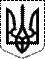 МІНІСТЕРСТВО ВНУТРІШНІХ СПРАВ УКРАЇНИНАКАЗ                         2017                             м. Київ                                            № ______Міністр                                                                                                     А.Б. АваковДатаПроведена психологічна роботаЗміст проведеної роботи та коротка інтерпретація результатівПримітки1.2.…